2e) Laying the foundation for vision: Step two – Confirming the ECG identity and purpose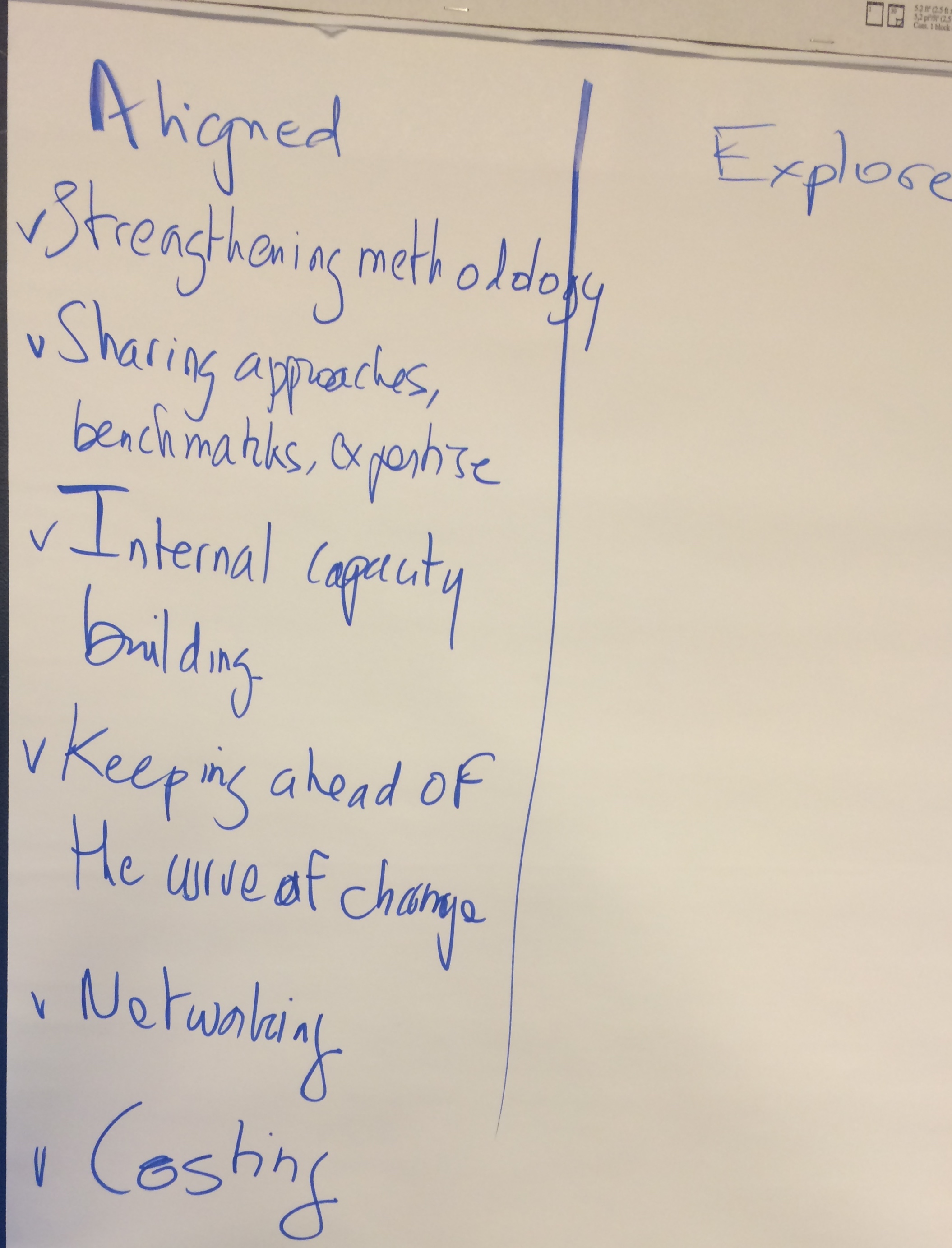 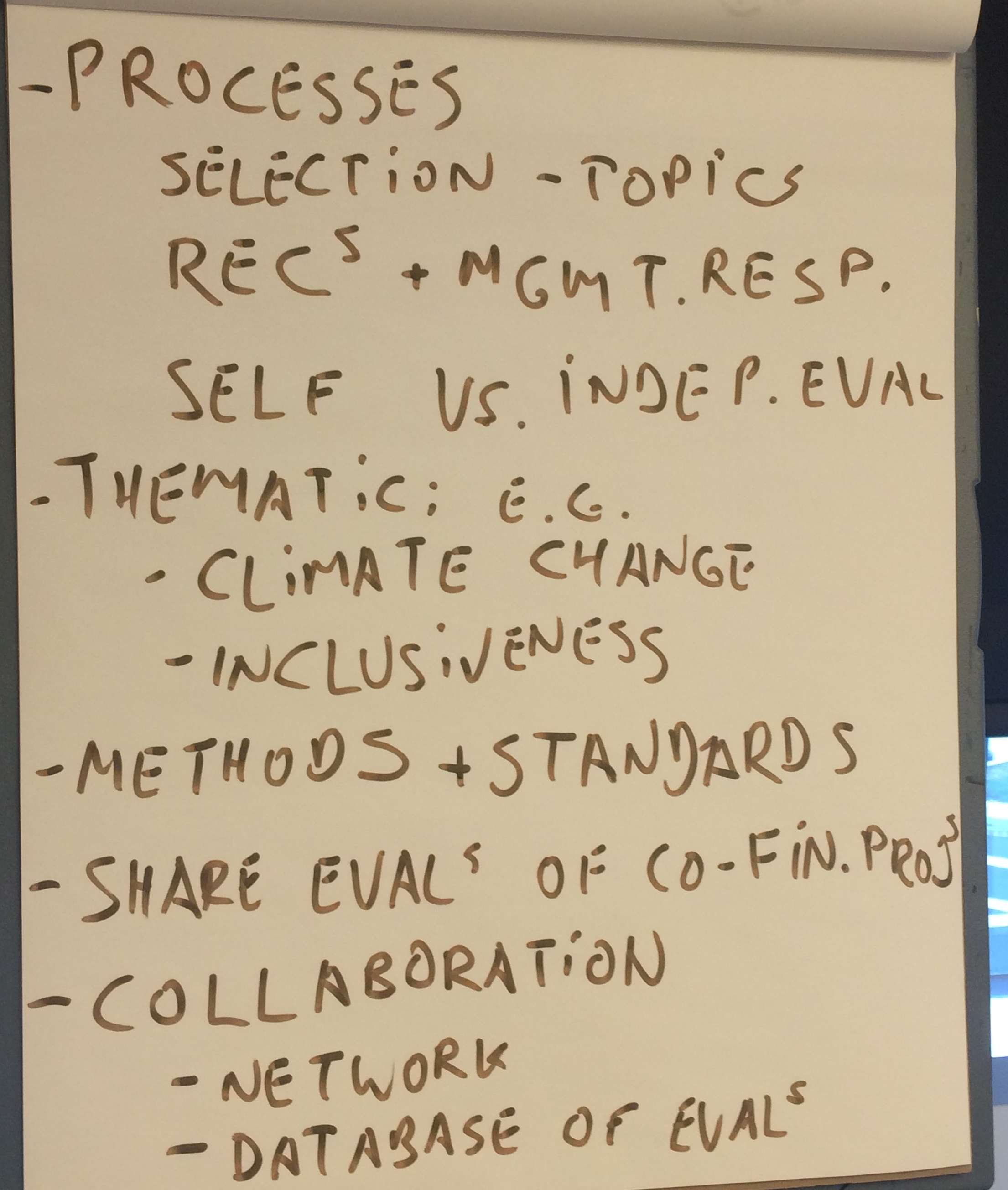 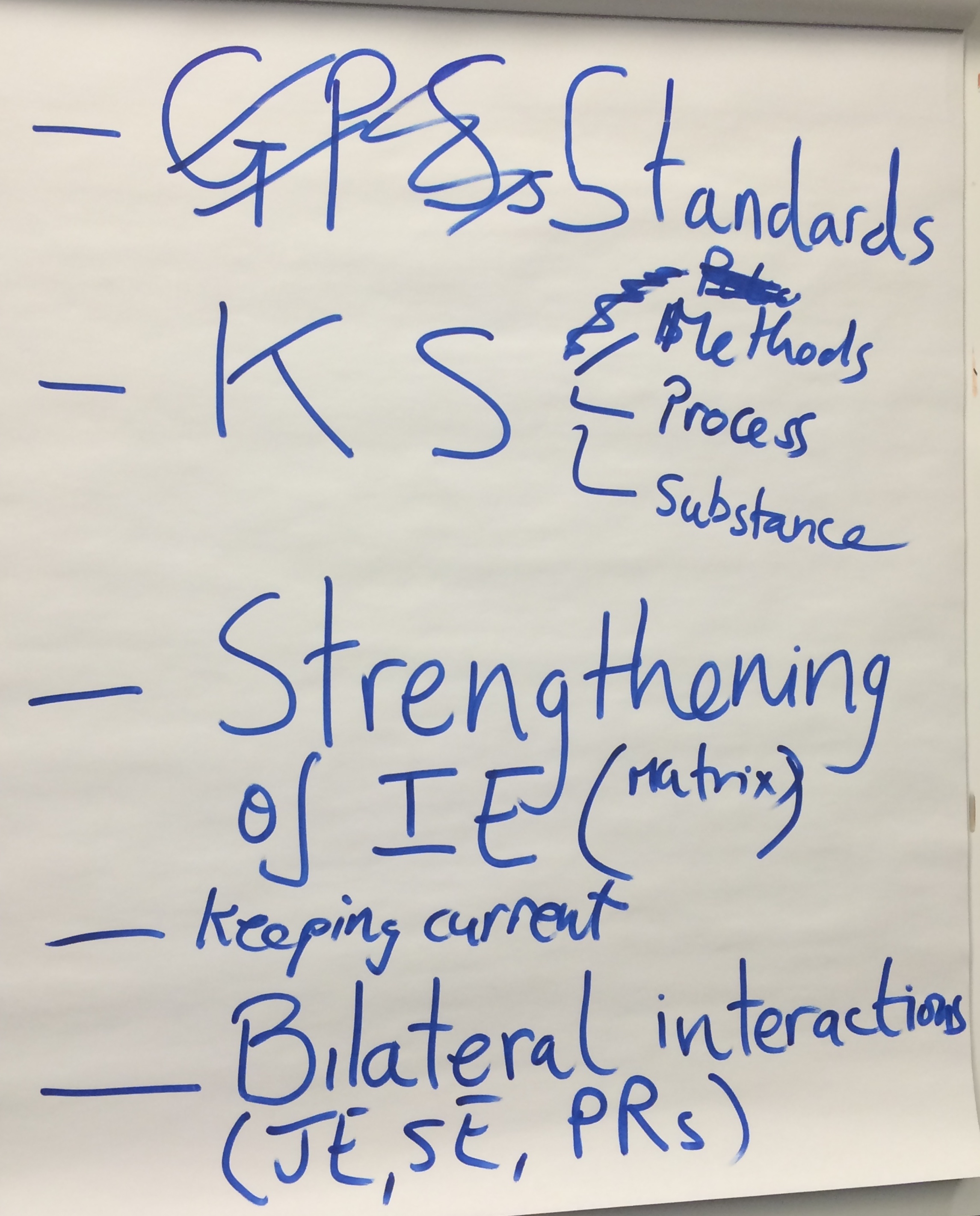 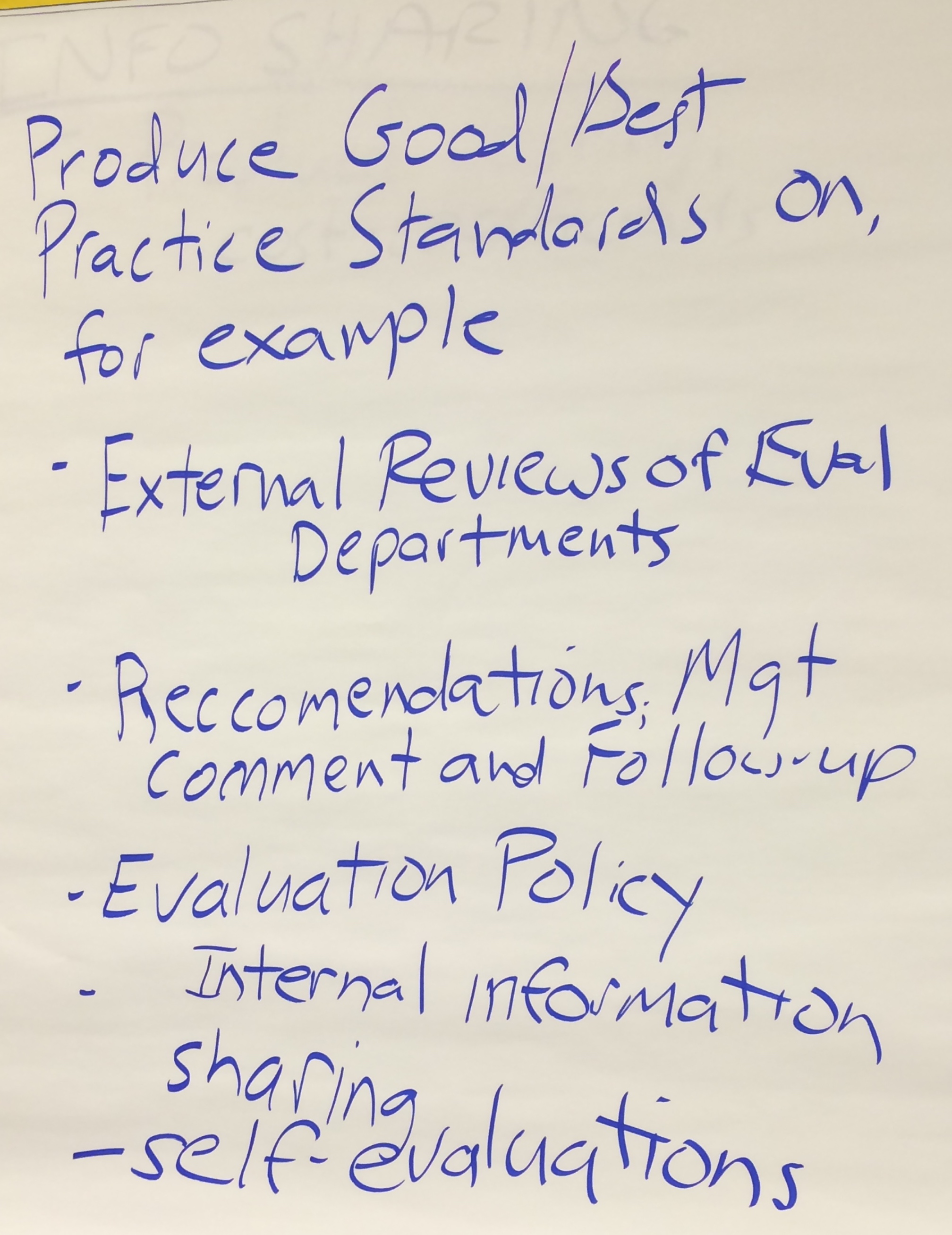 